PROGRAMA DE CURSO 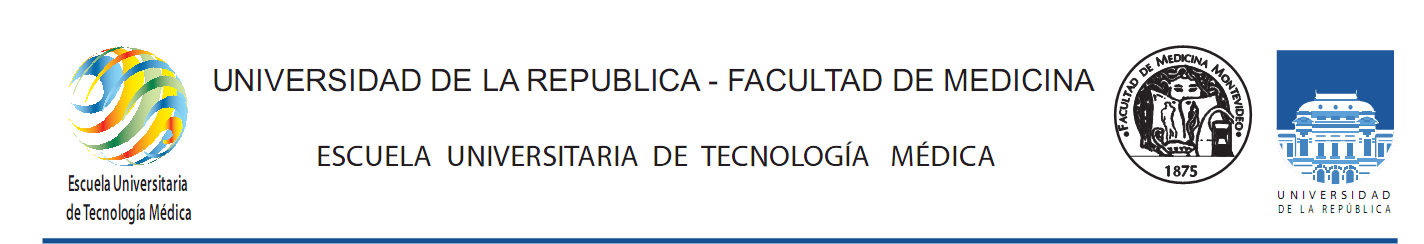 UNIDAD CURRICULAR: 	ECOLOGÍA I  CARRERA:    TECNÓLOGO EN SALUD OCUPACIONAL. UBICACIÓN CURRICULAR Y PREVIATURAS Año de la carrera:			SegundoOrganización temporal:		Curso anualPreviaturas: 			Para poder cursar: Se requiere haber cursado Introducción a la Salud Ocupacional y haber aprobado el Ciclo ESFUNO en su totalidad. Para rendir examen de Ecología I: Se requiere haber aprobado el examen de Introducción a la Salud Ocupacional. 2- EQUIPO DOCENTE A CARGO Y ÁREAS ACADÉMICAS INVOLUCRADAS Docente responsable:		Ing. Leticia Ferreira. Equipo docente:			TSO. Matilde Piegas3- FUNDAMENTACIÓN Y OBJETIVOS GENERALES Introducir al alumno en el conocimiento de los conceptos básicos en Gestión Ambiental de modo de facilitar y permitir al estudiante profundizar y aprehender la relación entre los sistemas sociales y sistemas ambientales en su integralidad y complejidad.Se abordan conceptos de Ecología básica y dinámica de poblaciones y como éstas interactúan con su medio ambiente produciendo cambios en el mismo o, eventualmente, impactos ambientales significativos. Mediante Ecología I el alumno comprenderá la interdependencia entre los sistemas sociales y sus procesos con los sistemas ambientales; esto le otorgará la capacidad para identificar, caracterizar y gestionar los diversos aspectos ambientales que surgen de las actividades, productos y/o servicios y definir la estrategia de intervención a adoptar con el objetivo de prevenir, mitigar o remediar los eventuales impactos ambientales negativos que pudieran derivarse del desarrollo de dichas actividades, actuando con ética y comprometido con la realidad productiva y social. Asimismo, se pretende que el alumno internalice el concepto de desarrollo sustentable y se sensibilice en relación a él, como lineamiento prioritario en la gestión ambiental.Por último, el curso pretende impartir al alumno, conocimiento del marco normativo básico nacional en materia ambiental4- METODOLOGÍAS DE ENSEÑANZA Se adoptan estrategias pedagógicas que promuevan la enseñanza activa, y privilegien las experiencias en las cuales el estudiante, en forma individual o grupal, se enfrente a la resolución de problemas con iniciativa y creatividad. Se desarrollan clases expositivas, presentación de ejemplos y trabajos fomentando la interacción docente-alumno mediante el intercambio y discusión lúdica procurando generar en el alumno un espíritu crítico y autocrítico en relación a los temas ambientales. A partir de exposiciones teóricas-prácticas desarrollados por el docente, se facilita la comprensión inicial promoviendo dicha interacción e intercalando preguntas disparadoras: presentar ejemplos prácticos que favorezcan el análisis de realidades conocidas por los estudiantes de forma de relacionar los contenidos teóricos con situaciones reales del mundo social y laboral. Instancias grupales de discusión y presentaciones de temas definidos procurando la participación activa del estudiante como protagonista de su proceso educativo.       Soporte utilizado: Como soporte del curso se utilizan presentaciones en .ppt, ejemplos prácticos y videos que son cargados a la plataforma digital del curso. Clases presenciales y virtuales (mediante Zoom y plataforma EVA) que son grabadas y subidas a la plataforma digital. 5- CONTENIDOS TEMÁTICOS Se enumeran en forma general las unidades temáticas y los temas que implican cada una de ellas. UNIDAD No. 1 – ECOLOGÍA   BÁSICATema 1.1 -   Nociones básicas de Ecología y Ecología Social Tema 1.2 -  Sistemas ecológicos: el ambiente físico. Tema 1.3 -  Ecología de los ecosistemas. UNIDAD Nº 2 – POBLACIONESTema 2.1 -  Estructura de las poblaciones. UNIDAD Nº 3 – CICLOS NATURALESTema 3.1 -  Ciclos geológicos.Tema 3.2 -  Ciclos ecológicos.UNIDAD Nº 4 – RECURSOS NATURALESTema 4.1 – Recursos naturales. Tema 4.2 – Recursos naturales renovables. Tema 4.3 – Recursos naturales no renovables. UNIDAD No. 5:   CONTAMINACIÓN Y MEDIO AMBIENTETema 5 .1 -  Nociones básicas de contaminación y medio ambiente. Tema. 5.2 -  Contaminación y desarrollo. Tema   5.3 -  Problemas mundiales de contaminación Tema 5.4 -  Problemas ambientales de las áreas urbanas. UNIDAD No. 6 :   DERECHO AMBIENTAL. Tema 6.1 -  Introducción al Derecho Ambiental Uruguayo 6- CARGA HORARIA Horas teórico-práctico presenciales: 2 Hs (semanas a definir)Hs teórico-práctico no presenciales: 2.5 Hs semanales. 7- FORMAS DE EVALUACIÓN, GANANCIA Y APROBACIÓN DEL CURSO Aprobación del curso: Asistencia a clases teórico-prácticas siguiendo los criterios marcados por la EUTM, para que el alumno pueda adquirir la calidad de reglamentado al finalizar el curso.Se contará con 2 parciales de carácter no obligatorio, uno en cada semestre. El segundo parcial es de carácter globalizador. Preparación de trabajos domiciliarios con presentaciones orales a ser evaluadas.  Para la aprobación del curso, se debe rendir examen final obligatorio, escrito y oral, en forma de preguntas abiertas y/o múltiple opción. Con nota promedio mayor a 3 (60%) en parciales, el alumno adquiere el carácter de reglamentado y tiene derecho a rendir un examen final para la aprobación de la unidad curricular. Exámen final de carácter obligatorio para la aprobación de la unidad curricular. Devolución personalizada de resultados de cada una de las instancias de evaluación. 8- ORGANIZACIÓN DEL CURSO Calendario Fecha de inicio primer semestre: 11 de marzo 2024Fecha de finalización segundo semestre: 28 de junio 2024Fecha inicio segundo semestre: 5 de agosto 2024Fecha de finalización segundo semestre: 22 de noviembre 2024Fechas de parciales: Final de cada semestreFechas de exámenes: Según calendario académicoOrganización general: Salones de clase que cuenten con pizarrón y cañón para clases presenciales. Información necesaria para acceder a la plataforma digital de dictado de clases (EVA o ZOOM). Resto de la información en la primera clase del curso.  9- BIBLIOGRAFÍA RECOMENDADA Presentaciones desarrolladas en clase y profundización de los contenidos de referencia. Fuentes de consulta para desarrollo de contenidos: Fernández-Vítora, V. C., Ripoll, V. C., Ripoll, L. A. C., & Garro, V. R. (1997). Guía metodológica para la evaluación del impacto ambiental (No. PA 333.72 C66.). Mundi-prensa.Domingo Gómez Orea (2010). Evaluación de Impacto Ambiental. Un instrumento preventivo para la gestión ambiental. 2ª edición. Freeman, H. M. (1998). Manual de prevención de la contaminación industrial (No. P01 83). McGraw-Hill/Interamericana.Miller, G. T., de León Rodríguez, I., & Velázquez, V. G. (1994). Ecología y medio ambiente: introducción a la ciencia ambiental, el desarrollo sustentable y la conciencia de conservación del planeta Tierra (No. 574.5 M55Y 1992). Grupo Editorial Iberoamérica.Ricklefs, R. E. (1998). Invitación a la ecología: la economía de la naturaleza. Panamericana.Vasquez Torre, G. A. M. (1993). Ecología y formación ambiental. Editorial McGraw Hill.Norma ISO 14001: 2015 (2015). Instituto Uruguayo de Normalización Técnica (UNIT).José L. Sciandro (2000). Legislación sobre medio ambiente en Uruguay. Fundación de Cultura Universitaria (FCU), PROBIDES. 